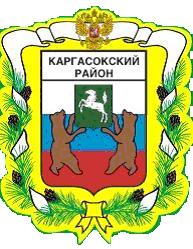 
МУНИЦИПАЛЬНОЕ ОБРАЗОВАНИЕ «Каргасокский район»ТОМСКАЯ ОБЛАСТЬДУМА КАРГАСОКСКОГО РАЙОНАВ соответствии со статьей 142.4 Бюджетного кодекса Российской Федерации Дума Каргасокского района РЕШИЛА:1. Утвердить Порядок предоставления иных межбюджетных трансфертов бюджетам сельских поселений и их расходования согласно приложению к настоящему решению.2. Настоящее решение вступает в силу на следующий день после его опубликования в установленном порядке.3. Контроль за исполнением настоящего решения возложить на правовой комитет Думы Каргасокского района.Председатель ДумыКаргасокского района					                                 В.А. ПротазовГлава Каргасокского района							А.П. АщеуловПриложение к решению Думы Каргасокского района от 18.02.2015   №346ПОРЯДОКПРЕДОСТАВЛЕНИЯ ИНЫХ МЕЖБЮДЖЕТНЫХ ТРАНСФЕРТОВ БЮДЖЕТАМ  СЕЛЬСКИХ ПОСЕЛЕНИЙ И ИХ РАСХОДОВАНИЯ1. ОБЩИЕ ПОЛОЖЕНИЯНастоящим Порядком определяются правила предоставления иных межбюджетных трансфертов бюджетам сельских поселений (далее ИМБТ) в целях софинансирования расходных обязательств, возникающих при выполнении полномочий органов местного самоуправления по вопросам местного значения и имеющих целевое назначение  (кроме ИМБТ на поддержку мер по обеспечению сбалансированности бюджетов сельских поселений (дотаций) и ИМБТ, предоставляемых за счет средств резервных фондов  ).ИМБТ, финансируемые за счет средств резервных фондов , предоставляются на основании распоряжений Главы Каргасокского района  в соответствии с положениями об этих фондах .ИМБТ на поддержку мер по обеспечению сбалансированности бюджетов сельских поселений (дотации) предоставляются в  соответствии с решением Думы Каргасокского района от 7.06.2011 №64 «О предоставлении иных межбюджетных трансфертов на поддержку мер по обеспечению сбалансированности бюджетов сельских поселений» .3. Распределение ИМБТ между бюджетами сельских поселений на софинансирование конкретных видов расходных обязательств сельских поселений  осуществляется в соответствии с утвержденными методиками (за исключением ИМБТ, предоставляемых за счет зарезрвированных в соответствии с пунктом 3 статьи 217 Бюджетного кодекса Российской Федерации).4. ИМБТ предусматриваются в расходной части районного бюджета отдельной строкой по каждому виду ИМБТ.Случаи предоставления ИМБТ (соответствующие им виды ИМБТ) устанавливаются в решении Думы Каргасокского района о бюджете .5. Правом на получение ИМБТ обладают сельские поселения Каргасокского района (далее - муниципальные образования).6. ИМБТ перечисляются бюджетам муниципальных образований в соответствии со сводной бюджетной росписью и кассовым планом районного бюджета.2. ПРЕДОСТАВЛЕНИЕ ИМБТ7. Предоставление ИМБТ бюджетам муниципальных образований осуществляется на основании соглашений о предоставлении ИМБТ из районного бюджета (далее - соглашение) .8. В соглашениях должны быть предусмотрены следующие положения:целевое назначение ИМБТ;условия предоставления и расходования ИМБТ;уровень софинансирования из районного бюджета;сведения о размере ИМБТ;сведения о размере финансового обеспечения за счет средств бюджета муниципального образования расходного обязательства муниципального образования, на исполнение которого предоставляется ИМБТ (за исключением случаев, когда уровень софинансирования из районного бюджета установлен в размере 100 процентов);сроки и порядок представления отчетности об использовании ИМБТ;Форма соглашения устанавливается Управлением финансов Администрации Каргасокского района. 9. Соглашения заключаются между главным распорядителем средств районного бюджета и уполномоченным органом местного самоуправления муниципального образования в срок до 1 марта текущего финансового года. В случае если решение о предоставлении ИМБТ принято в течение текущего финансового года, соглашение заключается в течение месяца со дня принятия данного решения.10. В случае подтверждения софинансирования соответствующих расходных обязательств муниципальными образованиями за счет средств местных бюджетов ниже установленного уровня главные распорядители средств районного бюджета в установленном порядке вносят предложения об уточнении объема ИМБТ путем внесения соответствующих изменений в решение Думы Каргасокского района о бюджете на очередной финансовый год и на плановый период.3. РАСХОДОВАНИЕ ИМБТ11. Расходование ИМБТ осуществляется в соответствии с заключенными соглашениями.Условиями расходования ИМБТ являются:целевое использование ИМБТ;своевременное представление отчетов об использовании ИМБТ.В соглашениях помимо указанных в настоящем пункте условий расходования ИМБТ главными распорядителями средств районного бюджета могут быть предусмотрены дополнительные  условия расходования ИМБТ.12. ИМБТ, не использованные в текущем финансовом году, могут использоваться в очередном финансовом году на те же цели при наличии потребности в указанных ИМБТ в соответствии с решением главного администратора бюджетных средств.13. В случае если неиспользованный остаток ИМБТ не перечислен в доход районного бюджета, указанные средства подлежат взысканию в доход районного бюджета в порядке, определяемом Управлением финансов АКР с соблюдением общих требований, установленных Министерством финансов Российской Федерации.14.   ИМБТ, предоставляемые за счет средств межбюджетных трансфертов из областного бюджета, расходуются в соответствии с нормативными правовыми актами Томской области, устанавливающими правила их расходования.РЕШЕНИЕ(в редакции решения от 26.08.2021 №79)РЕШЕНИЕ(в редакции решения от 26.08.2021 №79)РЕШЕНИЕ(в редакции решения от 26.08.2021 №79)18.02.2015         №  346  с. Каргасокс. КаргасокОб утверждении Порядка предоставленияиных межбюджетных трансфертов бюджетам сельских поселений и их  расходования